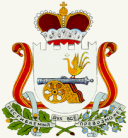   АДМИНИСТРАЦИЯ    ИГОРЕВСКОГО СЕЛЬСКОГО ПОСЕЛЕНИЯХОЛМ-ЖИРКОВСКОГО РАЙОНА  СМОЛЕНСКОЙ ОБЛАСТИ.                                              РАСПОРЯЖЕНИЕот  19.03.2013   № 11В целях выполнения требований руководящих документов в области криптографической защиты информации:	1. Назначить старшего менеджера Администрации Игоревского сельского поселения Холм-Жирковского района Смоленской области Афонасьеву Татьяну Александровну ответственным за учет, хранение и выдачу средств  криптографической защиты информации.	2. Предоставить право работать со средствами криптографической защиты информации следующим должностным лицам и работникам Администрации Игоревского сельского поселения Холм-Жирковского района Смоленской области : 1.Никитиной Н.Ф. 2.Тимофеевой К.Н. 3. Афонасьевой Т.А.4. Анисимовой Н.М.5. Шараповой Т.С.. 	3. Ответственному за учет, хранение и выдачу средств криптографической защиты информации изучить руководящие документы по криптографической защите информации, завести журнал учета по установленной форме, провести инструктаж с сотрудниками, работающими со средствами криптографической защиты информации.         4. Утвердить  инструкцию пользователя средств криптографической защиты информации.	5. Контроль за исполнением настоящего распоряжения оставляю за собой.О назначении ответственного за учет, хранение и выдачу средств криптографической защиты информации Глава муниципального образованияИгоревского сельского поселенияХолм-Жирковского районаСмоленской области                  Т.А.Семенова